РЕКЛАМАЦИОННЫЙ АКТГарантия не распространяется на Продукцию:имеющую механические повреждения (включая случайные), имеющую дефекты, полученные в результате использования неоригинальных запасных частей, а также обслуживания, ремонта или модификации ее частными лицами или организациями, не имеющими действующего Договора об оказании услуг по сервисному обслуживанию оборудования СКРТ; имеющую дефекты, возникшие как следствие нарушения правил и условий эксплуатации, транспортировки или хранения; имеющую повреждения пломб;исправную Продукции (неисправность не подтверждена);на изделия с истекшим сроком гарантии либо снятых с гарантии (осуществляется платный ремонт в соответствии с тарифами сервисных центров).В случае отказа Заказчика от проведения ремонтных работ, Заказчик обязуется оплатить диагностику в соответствии с прейскурантом. ЗАПОЛНЯЕТСЯ ПОЛЬЗОВАТЕЛЕМСостав комиссии: ___ _________________________________________________________________Название, почтовый адрес, e-mail и контактный телефон Пользователя : ___________________________________________________________________________________________________  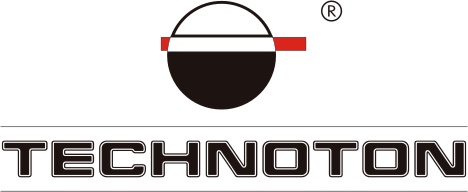 Наименование изделия: _________________   Заводской номер: ________________Описание неисправности: ____________________________________________________________________________   Описание условий обнаружения неисправности:  ________________________________________________________Комплектность изделия отправляемого в ремонт: ________________________________________________________ Дата заполнения «   »_______ ______г.                                                                __________________________                                                    ФИО и   подпись ПользователяЗАПОЛНЯЕТСЯ СЕРВИСНЫМ ЦЕНТРОМДата приемки в ремонт«____»______________   ________г.                                            ___________________________                                                    ФИО и   подпись приемщикаНомер неисправности:______________________________________________________________________________Название неисправности: ____________________________________________________________________________________________________________________________________________________________________________________Признаки неисправности: __________________________________________________________________________________________________________________________________________________________________________________________________________________________________________________________________________________________________________________________________________________________________________________________Причина неисправности:_______________________________________________________________________________________________________________________________________________________________________________________________________________________________________________________________________________________________________________________________________________________________________________Дата диагностики «____»______________   ________г.                                        ___________________________                                                         ФИО и подпись мастераРезолюция РСЦ: гарантийный / негарантийный ремонтДата оплаты (для негарантийных ремонтов)  «____»______________________г.Вид ремонта:________________________________________________________________________________________________________________________________________________________________________________________________________________________________________________________________________________________________Использованные запчасти:_____________________________________________________________________________________________________________________________________________________________________________________________________________________________________________________________________________________Дата ремонта «____»______________   ________г.                                   _________________________________                                                        ФИО и подпись мастераДата возврата «____»______________   ________г.                                   _________________________________                                                       ФИО и   подпись приемщика                                                                                               __________________________________________       ФИО и  подпись получателя или N квитанции транспортной компании